Сумська міська радаВиконавчий комітетРІШЕННЯвід  29.01.2018  № 47  З метою надання якісних послуг мешканцям м. Суми у сфері пасажирських перевезень, розвитку конкуренції, обмеження монополізму на ринку пасажирських транспортних послуг, вибору на конкурсних засадах суб’єктів господарювання, які можуть виконувати необхідні обсяги перевезень і забезпечувати якість надання послуг, у зв’язку із закінченням терміну дії договорів про організацію перевезення пасажирів на міських автобусних маршрутах загального користування в м. Суми, відповідно до статті 7 Закону України «Про автомобільний транспорт», постанови Кабінету Міністрів України від 03.12.2008 № 1081 «Про затвердження Порядку проведення конкурсу з перевезення пасажирів на автобусному маршруті загального користування» (зі змінами), Умов проведення конкурсу з перевезення пасажирів на міських автобусних маршрутах загального користування в м. Суми, керуючись частиною першою статті 52 Закону України «Про місцеве самоврядування в Україні», виконавчий комітет Сумської міської радиВИРІШИВ:Внести зміни до додатку 1 до рішення виконавчого комітету Сумської міської ради від 12.12.2017р. № 689 «Про проведення конкурсу з перевезення пасажирів на міських автобусних маршрутах загального користування в м. Суми»  (додається).            2. Дане рішення набирає чинності з моменту оприлюднення на офіційному веб-сайті Сумської міської ради.Міський голова     						               О.М. ЛисенкоЯковенко, 700-667Розіслати: Журбі О.І., Яковенку С.В.Додаток № 1до рішення виконавчого комітету Сумської міської радивід  29.01.2018  №  47Перелік об’єктів,які виносяться на конкурс з перевезення пасажирів на міських автобусних маршрутах загального користування м. СумиПерелік об’єктів конкурсу, до складу яких входять автобуси загального користування, які будуть працювати у звичайному режимі:Примітка:  для об’єкта конкурсу №3 допускається використання автобуса класу А для перевезення осіб із                                      обмеженими фізичними можливостями. Начальник відділу транспорту,зв’язку та телекомунікаційних послуг 				С.В. Яковенко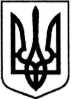 Про внесення змін до рішення виконавчого комітету від 12.12.2017 № 689 «Про проведення конкурсу з перевезення пасажирів на міських автобусних маршрутах загального користування в м. Суми» № об’єкта конкурсу№ маршрутуНазва маршрутуРежим роботиКількість автобусівКлас автобусівПасажиро-місткість,не меншчол.158А«Баси – Тополянська»звичайний21; 240164«Добровільна – Добровільна»звичайний21; 240262«Баранівка – Аеропорт»звичайний21; 240263«Баси – Ганнівка»звичайний21; 240351«Піщане – Прокоф’єва»звичайний61; 223425«Добровільна – Інтернаціоналістів»звичайний51; 223